Form No: SİÜ.FR-1280: Revizyon Tarihi: : Revizyon No: 00Dilekçe No: ...……………..                                                                                                           Tarih:…...…./……..../202…Dilekçe No: ...……………..                                                                                                           Tarih:…...…./……..../202…Dilekçe No: ...……………..                                                                                                           Tarih:…...…./……..../202…Dilekçe No: ...……………..                                                                                                           Tarih:…...…./……..../202…Dilekçe No: ...……………..                                                                                                           Tarih:…...…./……..../202…Dilekçe No: ...……………..                                                                                                           Tarih:…...…./……..../202…Dilekçe No: ...……………..                                                                                                           Tarih:…...…./……..../202…Dilekçe No: ...……………..                                                                                                           Tarih:…...…./……..../202…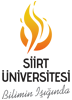   BEDEN EĞİTİMİ VE SPOR YÜKSEKOKULU…………………………………………..BÖLÜMÜ…………………………… EĞİTİM-ÖĞRETİM YILI YAZ OKULU BAŞVURU FORMU  BEDEN EĞİTİMİ VE SPOR YÜKSEKOKULU…………………………………………..BÖLÜMÜ…………………………… EĞİTİM-ÖĞRETİM YILI YAZ OKULU BAŞVURU FORMU  BEDEN EĞİTİMİ VE SPOR YÜKSEKOKULU…………………………………………..BÖLÜMÜ…………………………… EĞİTİM-ÖĞRETİM YILI YAZ OKULU BAŞVURU FORMU  BEDEN EĞİTİMİ VE SPOR YÜKSEKOKULU…………………………………………..BÖLÜMÜ…………………………… EĞİTİM-ÖĞRETİM YILI YAZ OKULU BAŞVURU FORMU  BEDEN EĞİTİMİ VE SPOR YÜKSEKOKULU…………………………………………..BÖLÜMÜ…………………………… EĞİTİM-ÖĞRETİM YILI YAZ OKULU BAŞVURU FORMU  BEDEN EĞİTİMİ VE SPOR YÜKSEKOKULU…………………………………………..BÖLÜMÜ…………………………… EĞİTİM-ÖĞRETİM YILI YAZ OKULU BAŞVURU FORMU  BEDEN EĞİTİMİ VE SPOR YÜKSEKOKULU…………………………………………..BÖLÜMÜ…………………………… EĞİTİM-ÖĞRETİM YILI YAZ OKULU BAŞVURU FORMU  BEDEN EĞİTİMİ VE SPOR YÜKSEKOKULU…………………………………………..BÖLÜMÜ…………………………… EĞİTİM-ÖĞRETİM YILI YAZ OKULU BAŞVURU FORMU   ÖĞRENCİ BİLGİSİ   ÖĞRENCİ BİLGİSİ   ÖĞRENCİ BİLGİSİ   ÖĞRENCİ BİLGİSİ   ÖĞRENCİ BİLGİSİ   ÖĞRENCİ BİLGİSİ   ÖĞRENCİ BİLGİSİ   ÖĞRENCİ BİLGİSİOKUL NOTELEFONADI SOYADIİMZAİMZAE-POSTAPROGRAMPROGRAM   IÖ         IIÖDİLEKÇE EKİ :  Yaz Okulunda ders alınacak üniversitelerin, ilgili Bölüm ve Fakültelerinden alınmış onaylı ders içeriği.DİLEKÇE EKİ :  Yaz Okulunda ders alınacak üniversitelerin, ilgili Bölüm ve Fakültelerinden alınmış onaylı ders içeriği.DİLEKÇE EKİ :  Yaz Okulunda ders alınacak üniversitelerin, ilgili Bölüm ve Fakültelerinden alınmış onaylı ders içeriği.DİLEKÇE EKİ :  Yaz Okulunda ders alınacak üniversitelerin, ilgili Bölüm ve Fakültelerinden alınmış onaylı ders içeriği.DİLEKÇE EKİ :  Yaz Okulunda ders alınacak üniversitelerin, ilgili Bölüm ve Fakültelerinden alınmış onaylı ders içeriği.DİLEKÇE EKİ :  Yaz Okulunda ders alınacak üniversitelerin, ilgili Bölüm ve Fakültelerinden alınmış onaylı ders içeriği.DİLEKÇE EKİ :  Yaz Okulunda ders alınacak üniversitelerin, ilgili Bölüm ve Fakültelerinden alınmış onaylı ders içeriği.DİLEKÇE EKİ :  Yaz Okulunda ders alınacak üniversitelerin, ilgili Bölüm ve Fakültelerinden alınmış onaylı ders içeriği.